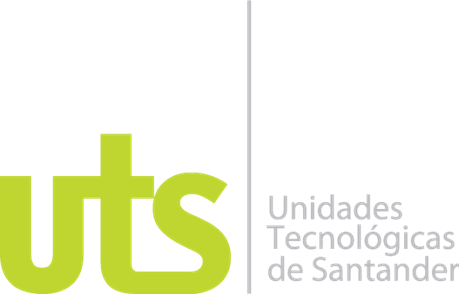 INFORME DE GESTIÓN DEL SEMILLERO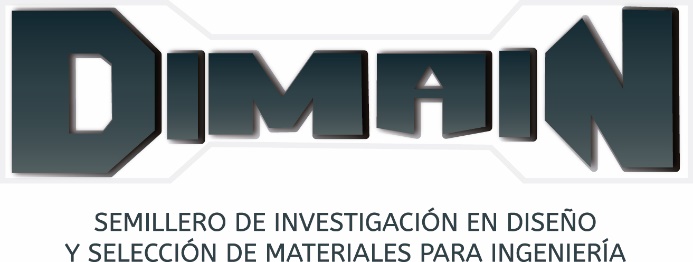 Autor: Luis Alberto Laguado VillamizarDocente tiempo completoIngeniería ElectromecánicaUnidades Tecnológicas de SantanderDirigido a:Jorge Virgilio Rivera GutiérrezCoordinador de Semilleros de InvestigaciónUnidades Tecnológicas de SantanderJavier Mauricio Mendoza ParedesDirector de Investigaciones y ExtensiónUnidades Tecnológicas de SantanderLugar y fecha de emisión:Bucaramanga, Noviembre 15 de 2019Identificación del Documento: Derechos Reservados © 2019. No está permitida la reproducción total o parcial de este documento, ni su tratamiento informático, ni la impresión de ninguna forma o por cualquier medio, ya sea electrónico, mecánico, por fotocopia, por registro u otros métodos, sin el permiso previo y por escrito de los derechos de autor del propietario.TABLA DE CONTENIDO1. INFORMACIÓN DEL SEMILLERO	31.1	LÍNEAS DE INVESTIGACIÓN	41.2	LOGO DEL SEMILLERO	41.3	MISION	41.4	VISIÓN	41.5 OBJETIVOS	51.5.1	Objetivo General	51.5.2	Objetivos Específicos	51.6 CRONOGRAMA DE ACTIVIDADES PLANTEADAS	51.7 REUNIONES DE GRUPO	61.8 INDICADORES DE GESTIÓN	72. OTRAS GESTIONES REALIZADAS	9ANEXO 1 FOTOGRAFÍAS	101. INFORMACIÓN DEL SEMILLEROEl semillero de Investigación DIMAIN fue creado bajo acta Nº 001 – 2014 del 22 de Septiembre de 2014, como estrategia para promover la investigación formativa en la Coordinación de los programas de Electromecánica, perteneciente a la Facultad de Ciencias Naturales e Ingenierías de las Unidades Tecnológicas de Santander. El semillero DIMAIN realiza una convocatoria semestral para vincular nuevos estudiantes interesados en profundizar en conocimientos relacionados con el Diseño en ingeniería y los Materiales utilizados. Desde la asignatura Dibujo computarizado se realiza un proyecto de aula semestral enmarcado en las líneas del semillero. Los proyectos derivados de experiencias investigativas realizadas en el semillero son promovidos para participar en encuentros de semilleros a nivel local, regional y nacional.En el segundo semestre del año 2019 el semillero DIMAIN participó en dos eventos académicos de semilleros de investigación por medio de dos ponencias orales. En el XXII Encuentro nacional de semilleros de investigación realizado en la ciudad de Valledupar, y en el IV Encuentro Semilla Expo UTS, los dos fueron realizados en el mes de octubre. LÍNEAS DE INVESTIGACIÓNLOGO DEL SEMILLEROMISIONSomos un espacio que promueve la investigación científica de los materiales utilizados en ingeniería por medio de experiencias académicas dirigidas a estudiantes de las Unidades Tecnológicas de Santander.VISIÓNEl semillero de investigación en Materiales para ingeniería será reconocido en las Unidades Tecnológicas de Santander como un espacio de generación de conocimiento a través de Proyectos de grado, Proyectos de Investigación, Artículos publicados y Ponencias realizadas en eventos locales y nacionales.1.5 OBJETIVOSObjetivo GeneralPromover la investigación científica de los materiales utilizados en ingeniería por medio de experiencias académicas dirigidas a estudiantes de las Unidades Tecnológicas de Santander.Objetivos EspecíficosGestionar espacios de capacitación en el área de materiales con el propósito de reforzar los conocimientos adquiridos durante el periodo de formación en pregrado.Proponer proyectos de investigación en el área de materiales con el fin de adquirir experiencia significativa que contribuya a la formación de profesionales con competencias investigativas.Articular los planes de trabajo del grupo de investigación con los lineamientos institucionales trazados por la dirección de investigaciones.Gestionar la adquisición de técnicas y materiales con entidades externas, para apoyar la ejecución de proyectos y la difusión del grupo de investigación a nivel local y nacional.1.6 CRONOGRAMA DE ACTIVIDADES PLANTEADASEl cronograma a continuación describe las actividades programadas con el semillero1.7 REUNIONES DE GRUPOEl día 16 de Agosto de 2019, en el horario 4:30 – 6:00 pm, en el Laboratorio de medidas eléctricas se realizó la reunión de lanzamiento del Semillero DIMAIN para el semestre. En esta reunión se siguió la siguiente agenda:Presentación del SemilleroInducción sobre la investigación en la UTS y en ElectromecánicaInducción sobre el grupo DIMAT y el semillero DIMAINSocialización de la participación del semillero en eventos académicosSocialización del Banco de ideas y proyectos del semillero DIMAINSocialización de los proyectos que tiene el semillero en curso.Presentación de los estudiantes que tienen proyectos en cursoInscripción de estudiantes interesados en pertenecer al semilleroSoportes y evidencias: R-SS-08 Acta 005 Agosto 16, R-SS-04 Registro de asistencia. Reunión de semillero: Septiembre 20 de 2019, 4:30pm, Laboratorio de Accionamientos. Agenda de reunión: Participación en el Encuentro Nacional de semilleros de investigación que se realizará los días 9, 10 y 11 de octubre en la ciudad de Valledupar. Asignación de nuevos temas de proyectos de investigación del semillero.Revisión y aprobación de propuestas de investigación del nivel de Tecnología.   Soportes y evidencias: R-SS-08 Acta 006 Septiembre 20, R-SS-04 Registro de asistencia.Reunión de semillero: Octubre 18 de 2019, 4:30pm, Laboratorio de Accionamientos.   Agenda de reunión: Informes de participación en los encuentros Nacional y Semilla Expo UTS. Revisión de Los avances de los trabajos de grado.  Soportes y evidencias: R-SS-08 Acta 007 Octubre 18, R-SS-04 Registro de asistencia.Reunión de semillero: Noviembre 15 de 2019, 4:30pm, Laboratorio de Accionamientos. Agenda de reunión: Revisiones de avances de los trabajos de grado. Recopilación de información para redactar informes finales.Soportes y evidencias: R-SS-08 Acta 008 Noviembre 15, R-SS-04 Registro de asistencia.1.8 INDICADORES DE GESTIÓNLa gestión se describe a través de los siguientes indicadores establecidos en el plan anual de los semilleros, como cumplimiento de la gestión con los semilleros.2. OTRAS GESTIONES REALIZADASActualización de la plataforma del Semillero DIMAIN en el Repositorio Institucional UTS: Colecciones Semillero DIMAIN: Actas: 2014, 2015, 2016, 2017, 2018, 2019CapacitaciónInformación General: Informes de Gestión: 2014-2, 2015-1, 2015-2, 2016-1, 2016-2, 2017-1, 2017-2, 2018-1, 2018-2, 2019-1, 2019-2Acta de inicio: Septiembre 2014Plan Anual del Semillero: 2016, 2017, 2018, 2019.Inscripción del Semillero: R-IN-01 Inscripción Semillero DIMAIN; Listados de estudiantes: 2018-1, 2018-2, 2019-1, 2019-2Producción: Proyecto: Diseño y caracterización de Materiales compuestos a partir de Residuos sólidosProyecto: Caracterización mecánica de Polietilen Tereftalato PET Reciclado.Proyecto: Diseño de un Material compuesto reforzado con PET reciclado para aplicaciones estructurales. ANEXO 1: FOTOGRAFÍASANEXO 2: CERTIFICADOSLíneas de Investigación Semillero DIMAINLíneas de Investigación Semillero DIMAINLínea PrincipalDescripción – Líneas SecundariasMateriales estructurales y de aplicaciones tecnológicasMateriales compuestosPropiedades mecánicasDiseño, modelamiento y simulación de máquinas y estructurasDiseño estructuras estáticasDiseño estructuras para vehículosAnálisis de elementos finitosNo.ActividadesAgostoSeptiembreOctubreNoviembre1Lanzamiento del semillero DIMAIN 2019-12Asignación de temas trabajos de grado3Redacción de propuestas de investigación y propuestas de trabajos de grado4Preparación encuentro nacional y Semilla Expo UTS: Propuestas, inscripciones, Posters5Encuentro Nacional REDCOLSI y encuentro Semilla Expo UTS7Entregas Proyectos de Aula8Elaboración de informes semestralesIndicador No. 1: % de cumplimiento del Plan anual del semillero54.55% de cumplimiento de la meta anualIndicador No. 1: % de cumplimiento del Plan anual del semillero54.55% de cumplimiento de la meta anualMeta: 100%Actividades realizadasCantidadRelación de EvidenciasProyectos de aula67A2-UTSTrabajos de grado7R-DC-95Eventos académicos4CertificadosEstudiantes capacitados0Permanencia estudiantes10R-IN-01 R-SS-04Proyectos eventos REDCOLSI4CertificadosIndicador No. 2: N° de Proyectos (Semillero, REDA, Aula, Integrador) vinculados a línea(s) de investigación de un Grupo de Investigación UTS 67.5 proyectos 100% de cumplimiento de la meta anualIndicador No. 2: N° de Proyectos (Semillero, REDA, Aula, Integrador) vinculados a línea(s) de investigación de un Grupo de Investigación UTS 67.5 proyectos 100% de cumplimiento de la meta anualMeta:1 Propuesta60 Proyectos de aulaActividades realizadasCantidadRelación de EvidenciasPropuesta de investigación en Diseño y Caracterización en Materiales compuestos reforzados con fibras naturales½R-IN-04Proyectos de Aula Dibujo computarizado: Modelado, ensamble y planos técnicos de un sistema mecánico67A2-UTSIndicador No. 3: N° de Trabajos de grado / año7 Trabajos de grado / año 87.5% de cumplimiento de la meta anualIndicador No. 3: N° de Trabajos de grado / año7 Trabajos de grado / año 87.5% de cumplimiento de la meta anualMeta:8Actividades realizadasCantidadRelación de EvidenciasPropuesta aprobada: Diseño y construcción de un banco de pruebas de mecanismos con sistemas flexibles de transmisión de movimiento1/2R-DC-91Proyecto terminado: Determinación de cargas térmicas por el método RTSM Radiant Time Series Method en aulas de clase del edificio B de las Unidades Tecnológicas de Santander1R-DC-95Propuesta aprobada: Diagnóstico de procesos de fabricación en microempresas metalmecánicas del área metropolitana de Bucaramanga1/2R-DC-91Proyecto terminado: Construcción de un prototipo de barril para la fermentación de granos de Cacao1R-DC-95Proyecto terminado: Implementación de una prensa de moldeo por compresión para materiales compuestos reforzados con residuos sólidos.1R-DC-95Proyecto terminado: Modelado y simulación de un vehículo monoplaza híbrido de tracción humana/eléctrico como alternativa de transporte urbano y de movilidad sostenible1R-DC-95Proyecto terminado: Revisión documental de la celda Chandler 3000gl y su protocolo para reducir su volumen interno1R-DC-95Proyecto terminado: Diseño del sistema hidráulico de la celda Chandler 3000gl para reducir su volumen interno1R-DC-95Indicador No. 4: No. de eventos en los que participa el Semillero / año 4 participaciones / año66.6% de cumplimiento de la meta anualIndicador No. 4: No. de eventos en los que participa el Semillero / año 4 participaciones / año66.6% de cumplimiento de la meta anualMeta: 6 participacionesActividades realizadasCantidadRelación de EvidenciasParticipación en el XV Encuentro departamental de Semilleros de investigación, El Socorro, Santander, 2019. Ponencia 1: Proyecto: Construcción de un prototipo de barril para la fermentación de granos de CacaoEstudiante: Diego Andrés Pontón Ramos Ponencia 2: Proyecto: Modelado y simulación de un vehículo monoplaza híbrido de tracción humana/eléctrico como alternativa de transporte urbano y de movilidad sostenibleEstudiante: Luis David Florez Melgarejo 2CertificadosFotografías (Ver Anexo)Participación en el XXII Encuentro nacional de semilleros de investigación, Valledupar, 9, 10 y 11 de octubre. Ponencia: Modelado y simulación de un vehículo monoplaza híbrido de tracción humana/eléctrico como alternativa de transporte urbano y de movilidad sostenibleEstudiante: Luis David Florez Melgarejo1CertificadoFotografía (Ver Anexo)Participación en el IV Encuentro Semilla Expo UTS, Bucaramanga 16, 17 Y 18 de octubre.Ponencia: Implementación de una prensa de moldeo por compresión para materiales compuestos reforzados con residuos sólidos.Estudiantes: Luciano Bautista y Cristian Santa.1CertificadosFotografía(Ver Anexo)Indicador No. 5: Promedio estudiante / capacitación – año0 capacitaciones  0% de cumplimiento de la meta anualIndicador No. 5: Promedio estudiante / capacitación – año0 capacitaciones  0% de cumplimiento de la meta anualMeta: 15 estudiantes capacitados Actividades realizadasCantidadRelación de Evidencias0Indicador No. 6: Permanencia de estudiantes en el semillero (en meses)10 estudiantes / mes66.6% de cumplimiento de la meta anual Indicador No. 6: Permanencia de estudiantes en el semillero (en meses)10 estudiantes / mes66.6% de cumplimiento de la meta anual Meta: 15 estudiantes / mesActividades realizadasCantidadRelación de EvidenciasAsesorías de proyectos y trabajos de grado, asistencia a reuniones, participación en eventos académicos10 / mesR-SS-04R-IN-01Indicador No. 7: No. de proyectos vinculados en Eventos Redcolsi66.6% de cumplimiento de la meta anualIndicador No. 7: No. de proyectos vinculados en Eventos Redcolsi66.6% de cumplimiento de la meta anualMeta: 6 proyectosActividades realizadasCantidadRelación de EvidenciasProyectos participantes en Encuentro departamental de semilleros de investigación REDCOLSI2CertificadosProyectos participantes en Encuentro Nacional de semilleros de investigación REDCOLSI1CertificadoProyectos participantes en Encuentro Semilla Expo UTS, REDCOLSI1Certificado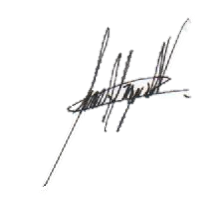 FIRMA RESPONSABLE (S)FIRMA RESPONSABLE (S)LUIS ALBERTO LAGUADO VILLAMIZARLíder de Semillero DIMAIN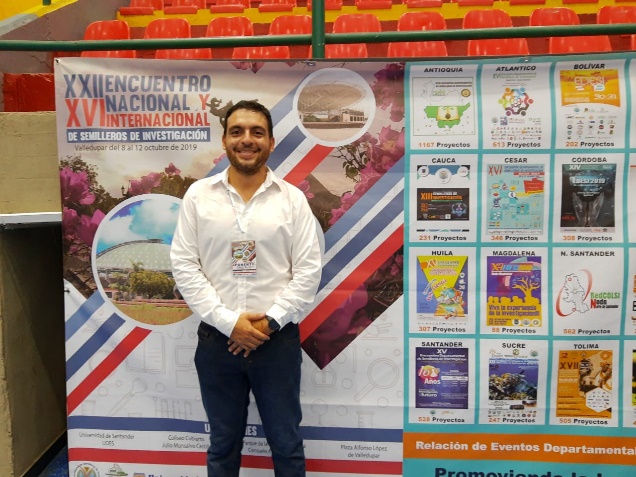 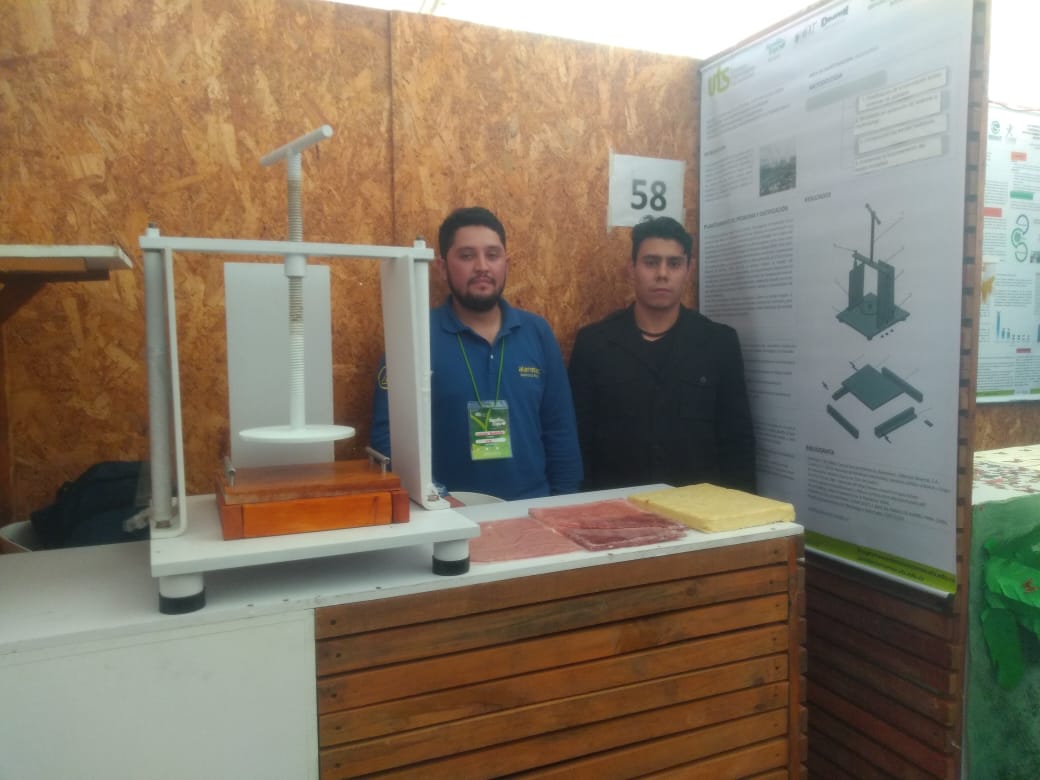 Estudiante: Luis David Flórez Melgarejo en el XXII Encuentro Nacional de Semilleros de investigación, Valledupar, Octubre 9, 10 y 11Estudiantes: Luciano Bautista y Cristian Santa en el Encuentro Semilla Expo UTS, Bucaramanga Octubre 16, 17 y 18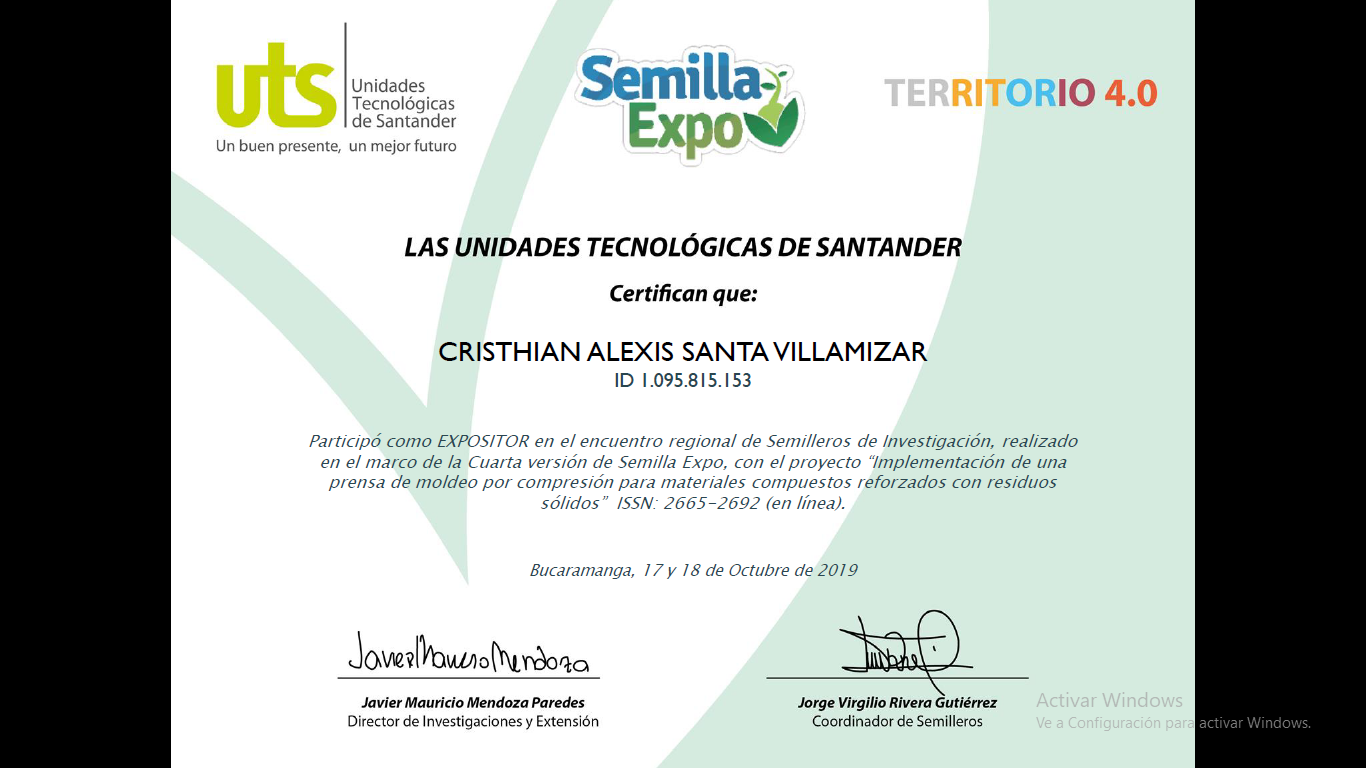 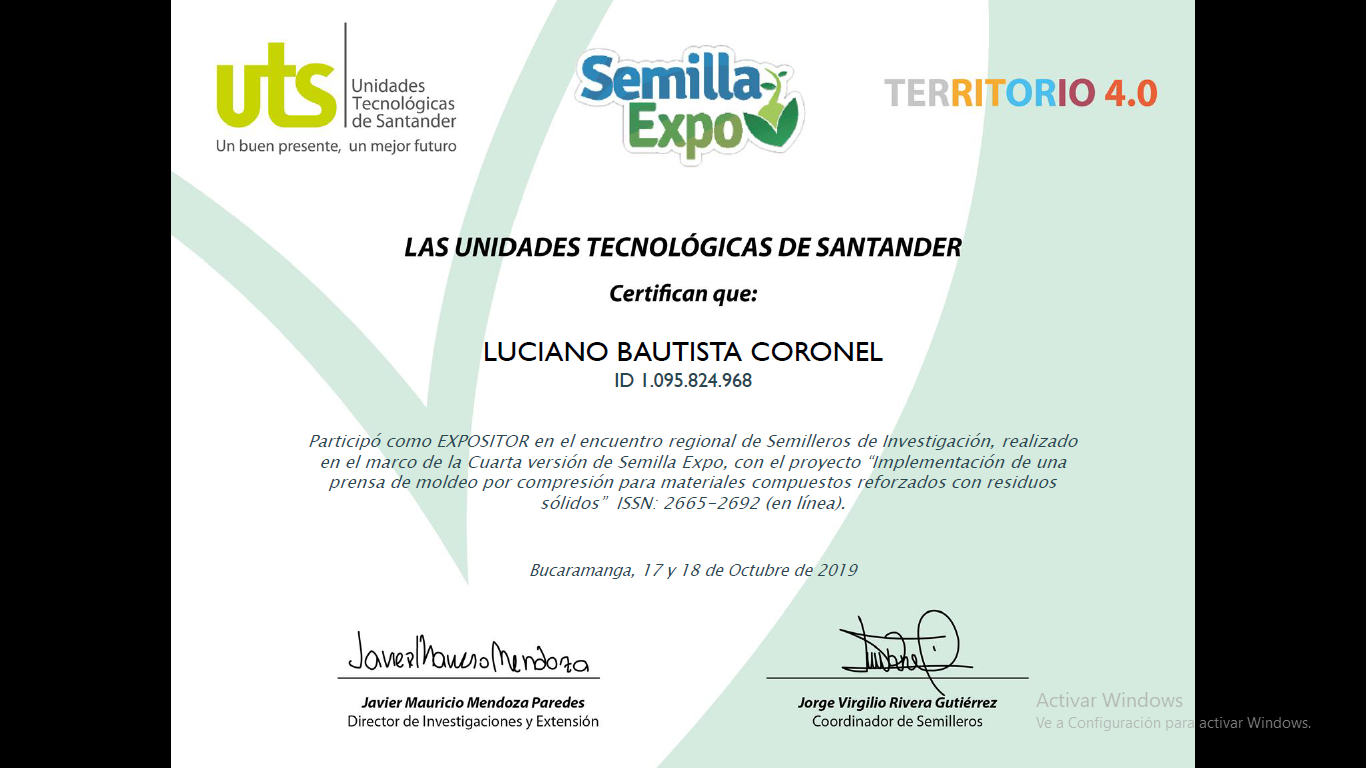 Certificados de participación Semilla Expos UTS. Estudiantes: Cristian Santa y Luciano Bautista. Certificados de participación Semilla Expos UTS. Estudiantes: Cristian Santa y Luciano Bautista. 